РЕШЕНИЕСовета сельского поселения Бельский сельсовет муниципального района Гафурийский район Республики Башкортостан Об избрании состава Постоянной комиссии по развитию предпринимательства, земельным вопросам, благоустройству и экологииСовета сельского поселения Бельский сельсовет муниципального района Гафурийский район Республики Башкортостан  В соответствии со статьей 15 Регламента Совета сельского поселения Бельский сельсовет муниципального района Гафурийский  район Республики Башкортостан Совет сельского поселения Бельский сельсовет муниципального района Гафурийский  район Республики Башкортостан решил:1. Сформировать Постоянную комиссию  по развитию предпринимательства, земельным вопросам, благоустройству и экологии в количестве 3 депутатов. 2. Избрать в состав Постоянной комиссии по развитию предпринимательства, земельным вопросам, благоустройству и экологии следующих депутатов Совета:Назирова Фаниса Фанисовна- избирательный округ № 5;Максютов Шамиль Шарифуллович - избирательный округ № 9;Каримов Марат Фанирович - избирательный округ № 3.Главасельского поселения Бельский сельсоветмуниципального района Гафурийский районРеспублики Башкортостан                                                               Ю.З.Ахмеров28 сентября 2015 года№1-3/1зБАШКОРТОСТАН РЕСПУБЛИКАһЫГАФУРИ РАЙОНЫ
МУНИЦИПАЛЬ РАЙОНЫН
БЕЛЬСКИЙ АУЫЛ СОВЕТЫ
АУЫЛ БИЛӘМӘhЕ              СОВЕТЫ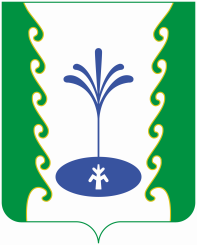 РЕСПУБЛИКА БАШКОРТОСТАНСОВЕТ СЕЛЬСКОГО              ПОСЕЛЕНИЯ БЕЛЬСКИЙ СЕЛЬСОВЕТ                             МУНИЦИПАЛЬНОГО РАЙОНА ГАФУРИЙСКИЙ РАЙОН КАРАРРЕШЕНИЕ